Grupet e Kolegëve (GK) - Formë e Edukimit në Vazhdim të Profesionistëve të  ShëndetësisëANEKS 7Model i Curriculum VitaeEuropass Curriculum VitaeVendosni fotografinë.Informacion PersonalEmri / Mbiemri	Emri MbiemriAddresa	Numri i shtëpisë / apartamentit, emri i rrugës, kodi postar, qyteti, shtetiTelefoni(at)	Fiks:	Celular: Fax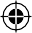 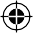 E-mail Shtetësia Data e lindjesGjiniaPunësimi i dëshiruar/ Fusha e punësimitEksperiencat e punësimitData	Vendosni informacione të veçanta për secilën punë të kryer në të kaluarën, duke filluar nga ajo e fundit37Një udhëzues për të mbështetur ngritjen dhe funksionimin e  GKRoli ose pozicioni ipunësAktivitetet kryesore dhe përgjegjësitëEmri dhe adresa epunëdhënsitLloji i binzesit osesektoriArsimi dhe trajnimetDataTitulli i kualifikimit tëarriturTemat kryesore / aftësitë e mbuluara nga edukimi / trajnimiEmri dhe lloji i subjektit që ofroi edukimin ose trajniminNiveli në klasifikiminkombëtar ose ndërkombëtarVendosni informacione të veçanta për secilin kurs apo trajnim të kryer në të kaluarën, duke filluar nga ai e fundit(hiqeni nëse nuk është e vlefshme)Aftësitë personale dhekompetencatGjuha e nënës	Përcaktoni gjuhën e nënës ( shtoni një gjuhë të dytë nëse keni gjuhë nëne tjetër)Gjuhë të tjera Vetë vlerësimiNiveli Europian (*)Gjuha Gjuha38Grupet e Kolegëve (GK) - Formë e Edukimit në Vazhdim të Profesionistëve të  Shëndetësisë(*) Korniza Europiane e përbashkët e referimit për gjuhëtAftësi sociale dhekompetencaZëvendësoni këtë tekst me një përshkrim të këtyre kompetencave dhe tregoni se ku janë fituar atoAftësi organizative dhekompetencaZëvendësoni këtë tekst me një përshkrim të këtyre kompetencave dhe tregoni se ku janë fituar atoAftësi teknike dhekompetencaZëvendësoni këtë tekst me një përshkrim të këtyre kompetencave dhe tregoni se ku janë fituar atoAftësi kompjuterike dhe kompetencaZëvendësoni këtë tekst me një përshkrim të këtyre kompetencave dhe tregoni se ku janë fituar atoAftësi artistike dhekompetencaZëvendësoni këtë tekst me një përshkrim të këtyre kompetencave dhe tregoni se ku janë fituar atoAftësi të tjera dhekompetencaZëvendësoni këtë tekst me një përshkrim të këtyre kompetencave dhe tregoni se ku janë fituar atoLeje drejtimi	Përcaktoni këtu nëse posedoni një leje drejtimi automjeti të vlefshme dhe për cilën kategori automjetesh. (Hiqeni nëse nuk jështë e vlefshme)Informacion shtesë      Shtoni këtu çdo informacion tjetër që mund të jetë i vlefshëm, si psh; persona kontakti, referenca, etj. (Hiqeni nëse nuk është e vlefshme)Anekse	Listoni materiale ose dokumenta të bashakngjitura me CV-në. (Hiqeni nëse nuk është e vlefshme)39